攀枝花市南山循环经济园区橄榄坪片区控制性详细规划中橄A25等地块规划调整事宜 公示说明一、规划调整申请主体攀枝花市仁和区政府二、规划调整区域本次规划调整范围位于攀枝花市仁和区南山循环经济园区，涉及《攀枝花市南山循环经济园区橄榄坪片区（橄榄坪单元）控制性详细规划》中橄A23、橄A24等六个地块。三、规划调整背景为完善南山循环经济园区配套功能，集约高效用地，保障市水文勘测中心建设，仁和区政府向市政府申请对《攀枝花市南山循环经济园区橄榄坪片区控制性详细规划》橄A28等地块用地规划进行调整。四、规划调整内容主要结合用地权属对相关地块重新进行规划布局，一是将行政办公用地缩减并布局在园区主要出入口干道旁；二是新增商业用地作为园区职工公寓，并明确相关规划指标，具体如下。（一）橄A23地块：用地性质为行政办公用地（A1），用地面积由原规划的22700平方米（约34.05亩）缩减为5518平方米（约8.28亩），绿地率由≥25%调整为≥30%，其余指标与原控规保持一致（容积率为≤1.5，建筑密度为≤30%）。（二）橄A24地块：用地性质为公园绿地（G1），仅对位置进行调整，用地面积与其余指标与原控规保持一致（用地面积约8.7亩）。（三）橄A25地块：用地性质为社会停车场（S42），仅对位置进行调整，用地面积与其余指标与原控规保持一致（用地面积约3.3亩）。（四）橄A26地块：用地性质为消防用地（U31），根据用地权属将其向西平移紧邻工业用地，用地面积为5300平方米（约7.95亩），面积与其余指标与原控规保持一致（容积率≤0.5，建筑密度≤30%，绿地率≥25%）。（五）橄A27地块：用地性质为防护绿地（G2），拟将用地权属以外的部分破碎用地规划为防护绿地，用地面积由75699平方米（约113.56亩）调整为85895.52平方米（128.84亩），未设置其余规划指标。（六）橄A28地块：用地性质为一类工业用地（M1），结合用地权属将用地面积由原规划6700平方米（约10.05亩）缩减为3600平方米（约5.4亩），其余指标与原控规保持一致（容积率≥0.8，建筑密度≤30%，绿地率≤20%）。（七）橄A33地块：为新增用地，用地性质为商业用地（B1），用地面积10059平方米（约15.09亩），容积率为≤2.0，绿地率为≥20%，建筑密度为≤30%。附件                       拟调整地块区位图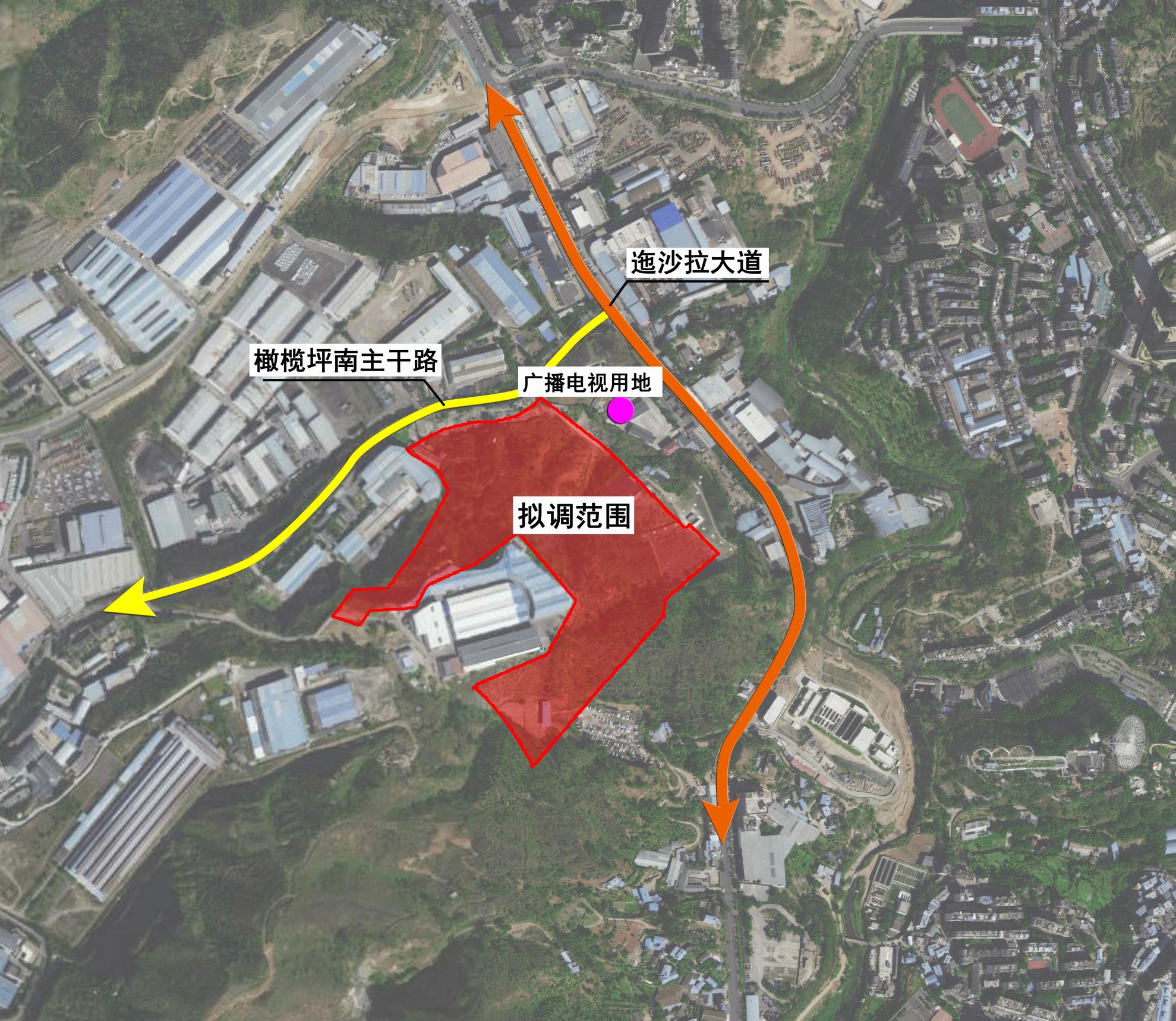 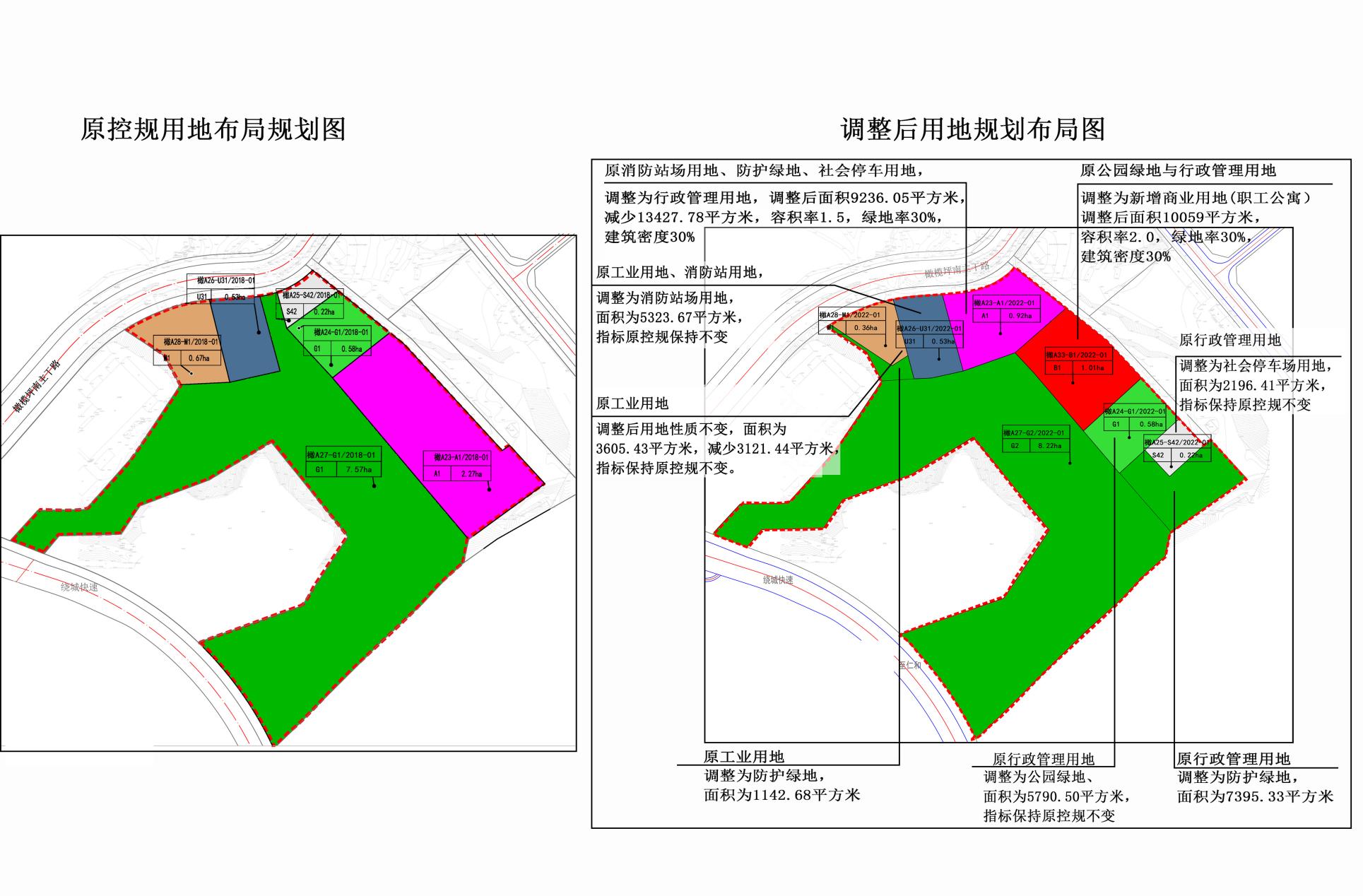 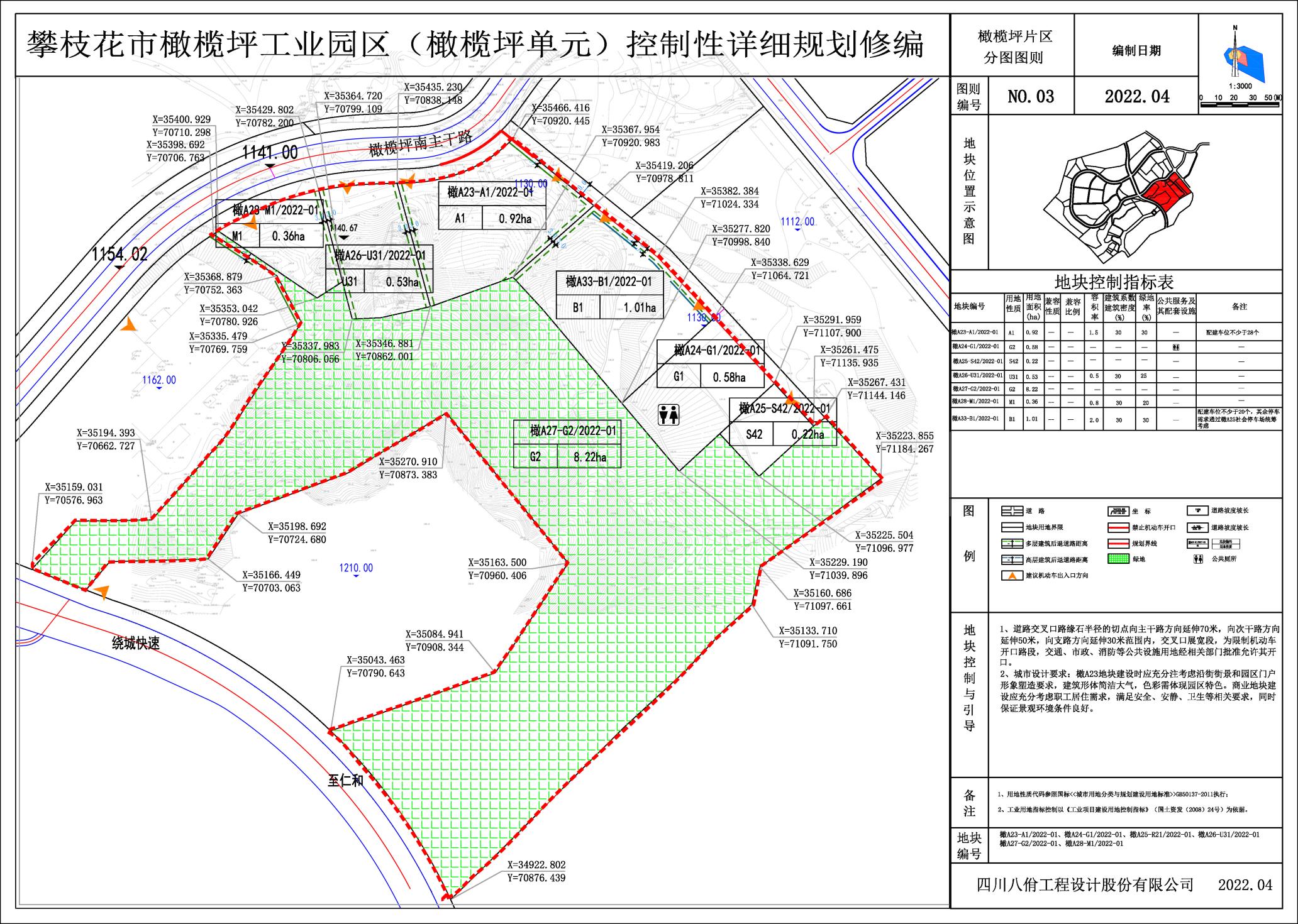 调整前用地指标表调整前用地指标表调整前用地指标表调整前用地指标表调整前用地指标表调整前用地指标表调整前用地指标表调整前用地指标表调整前用地指标表调整前用地指标表调整前用地指标表地块编号用地性质用地  类型用地面积（ha)兼容性质兼容比例容积率建筑系数建筑密度（%）绿地率（%）公共服务及其配套设施备注橄A23A1行政办公用地2.27--1.53025-原编号C-03橄A24G1公园绿地0.58-----公厕开发用地橄A25S42社会停车场0.22------原编号C-05橄A26U31消防用地0.53--0.53025-原编号C-04橄A27G2防护绿地7.57------开发用地橄A28M1一类工业用地0.67--0.83020-已出让用地，原编码C-11璟禾整后用地指标表整后用地指标表整后用地指标表整后用地指标表整后用地指标表整后用地指标表整后用地指标表整后用地指标表整后用地指标表整后用地指标表整后用地指标表地块编号用地性质用地   类型用地面积（ha)兼容性质兼容比例容积率建筑系数建筑密度（%）绿地率（%）公共服务及其配套设施备注橄A23A1行政办公用地0.92--1.53030-配建车位不少于28个车位橄A24G1公园绿地0.58-----公厕-橄A25S42社会停车场0.22-------橄A26U31消防用地0.530.53025--橄A27G2防护绿地8.22-------橄A28M1一类工业用地0.36--0.83020--橄A33B1商业用地1.01--2.03030-配建车位不少于20个车位，其余车位将通过橄A25社会停车场统筹考虑